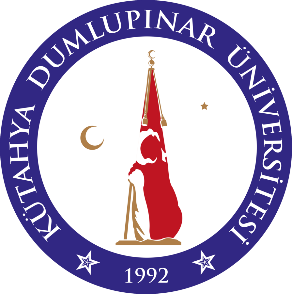 KÜTAHYA DUMLUPINAR ÜNİVERSİTESİKALİTE POLİTİKA BELGESİAraştırma-Geliştirme çalışmalarına önem vermek, ahlaki değerlere bağlılık, fedakârlık, yeniliklere açık olmak, çevreye duyarlı olmak, topluma karşı sorumlu olmak, uluslararasılaşmak temel değerlerinden ödün vermeksizin,Plan dönemi içerisinde kurumsal kalitenin artırılması ve sürdürülebilirliğinin sağlanması, Eğitim-Öğretim ve Araştırma-Geliştirme kalitesinin artırılarak ulusal ve uluslararası düzeyde rekabetin sağlanması, Personel verimliliğinin artırılması ve sürdürülebilirliğinin sağlanması, Ulusal ve uluslararası standartlar ve akreditasyonlara yönelik faaliyetlerin artırılması,stratejik amaçlarına ulaşmaya çalışan Kütahya Dumlupınar Üniversitesi kalite politikası;Uygulamalı eğitim politikası kapsamında, paydaşların katılımı ile tüm akademik birimlerde müfredatı uygulama ağırlıklı güncelleyen; laboratuvar, bilişim ve teknolojik olanakları sürekli geliştiren,Girişimcilik politikası kapsamında, istihdam odaklı girişimcilik dersleri müfredatta yaygınlaştırarak, öğrencilerin girişimcilik becerilerini geliştirici aktiviteleri destekleyen,Teknoloji ve Bilişim Politikası kapsamında, istihdam odaklı teknoloji ve bilişim yetkinliklerinin geliştirilmesini sağlayan,Yaşam Boyu Öğrenme Politikası kapsamında, sürekli öğrenme alışkanlığını kazandıracak uygulamaları destekleyen ve toplum ihtiyaçlarına yönelik eğitim imkânlarını sunan,Eğitim ve Çevre Dostu Kampüs Politikası kapsamında, mevcut yeşil kampüs anlayışını sürdürerek eğitim kalitesini arttıran fiziki altyapının korunması ve geliştirilmesini sağlayan, Sosyal Üniversite Politikası kapsamında, Sosyopark uygulamasını üniversiteler için bir model haline getiren, Toplum bilincini geliştirecek etkinliklerin arttırılması için çalışan, Şehir-Üniversite etkileşimini arttıracak uygulamaların geliştirilmesi için çalışan,kalite yönetim sistemi oluşturarak, işlerliğini ve sürdürülebilirliğini sağlamaktır.